James Brown Jr Bio - shortJames is a speaker, emcee, voice-over talent, and presentation coach for youth and adults; I guess you could say he's a man who wears many hats (literally has more than 30 "B" caps!)  James is known for his commanding voice and interactive approach.  A former All-American track star and award-winning National Sales Executive, James is no stranger to competing at the highest level and delivering when the lights come on (show time.)  James' unique expertise as a leader and teammate (on the track and in corporate America) has paved the way for him to be an asset to various organizations by drawing on “championship principles” to succeed and stay connected in "THE XCHANGE ZONE!"  His sessions are inspiring, engaging, and provide practical solutions.  He challenges organizations to adopt a “championship mindset,” motivating people to see everyone they meet as a customer! Away from the mic and stage, James is a husband, father of Joseph and Chandler who enjoys cooking, golfing, fishing, and reading.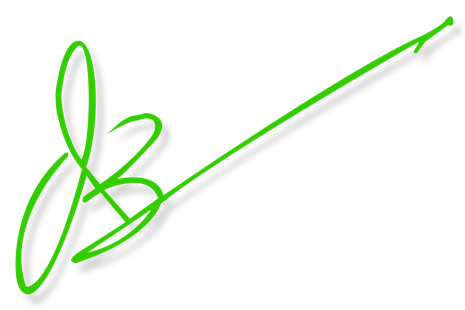 